VERNON PUBLIC SCHOOLS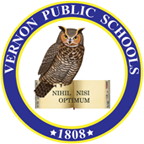 Human Resources30 Park Street • P.O. Box 600Vernon, CT 06066-0600Fax (860) 870-3765Website: www.vernonpublicschools.orgApplicationInternship, Job Shadow, Observation & Student TeachingIndicate school and degree program:***An unofficial transcript is required***(College/University)(Program of study)